附件5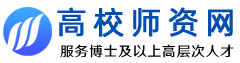 桂林学院面向社会退休人士招聘专职教师登记表应聘岗位编号及岗位名称应聘岗位编号及岗位名称应聘岗位编号及岗位名称姓名性别出生日期政治面貌宗教信仰学科专业学历学位职务职称联系电话家庭住址身份证号原工作单位退休证号高校教师资格证号高校教师资格证号家庭成员（姓名、政治面貌、工作情况等）家庭成员（姓名、政治面貌、工作情况等）个人简历个人简历个人简历个人简历个人简历个人简历个人简历取得的教学、科研成绩及获奖简况取得的教学、科研成绩及获奖简况取得的教学、科研成绩及获奖简况取得的教学、科研成绩及获奖简况取得的教学、科研成绩及获奖简况取得的教学、科研成绩及获奖简况取得的教学、科研成绩及获奖简况承担过的专业必修课程或公共基础必修课程承担过的专业必修课程或公共基础必修课程承担过的专业必修课程或公共基础必修课程承担过的专业必修课程或公共基础必修课程承担过的专业必修课程或公共基础必修课程承担过的专业必修课程或公共基础必修课程承担过的专业必修课程或公共基础必修课程可开设的专业必修课程或公共基础必修课程可开设的专业必修课程或公共基础必修课程可开设的专业必修课程或公共基础必修课程可开设的专业必修课程或公共基础必修课程可开设的专业必修课程或公共基础必修课程可开设的专业必修课程或公共基础必修课程可开设的专业必修课程或公共基础必修课程申请人签字：                                       年    月    日申请人签字：                                       年    月    日申请人签字：                                       年    月    日申请人签字：                                       年    月    日申请人签字：                                       年    月    日申请人签字：                                       年    月    日申请人签字：                                       年    月    日